manitoba Association of Chiefs of Police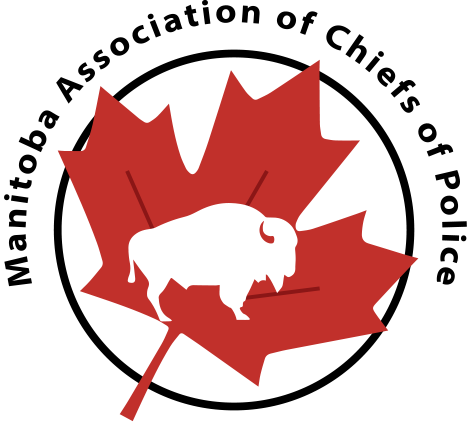 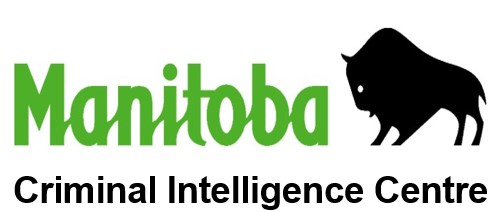 August 2021Manitoba Criminal Intelligence CentreIn 2020, the Manitoba Criminal Intelligence Centre (MCIC) was established as a branch within the Public Safety Division and in furtherance of Manitoba Justice’s Policing and Public Safety Strategy. MCIC was created to address the intelligence needs of law enforcement within the province, ensuring jurisdictional coordination of criminal intelligence and analytics, while providing a solid foundation for effective and innovative intelligence-led policing efforts targeting serious and organized crime. MCIC is led by Executive Director, Paul Saganski and supplemented by existing resources from the Criminal Intelligence Service Manitoba (CISM). CISM’s responsibilities and deliverables will continue under the MCIC umbrella. Phase one of MCIC implementation included the transition of all resources to our new offices at 1802-155 Carlton Street in Winnipeg. The goal of MCIC is to provide an intelligence-led approach to policing serious and organized crime in Manitoba at the provincial level and a strategic, criminal intelligence solution for all partner agencies. MCIC has the following responsibilities:  Promote the practice of intelligence collection, sharing, and dissemination among law enforcement partners  Develop and implement modern criminal intelligence analytics and capacity  Develop and distribute intelligence products to front line officers  Provide strategic and evidence-based assessments of serious and organized crime groups  Foster and encourage integration, collaboration, and partnerships among all law enforcement partners  Deliver outcomes and assume responsibilities as outlined in the CISM Constitution and Regulations MCIC continues to provide products and services to partner agencies through the monitoring, collecting, analyzing, and dissemination of criminal intelligence. Documents produced by MCIC include:  Manitoba Integrated Provincial Threat Assessment on Serious and Organized Crime  Provincial Update on Serious and Organized Crime  Strategic Awareness Bulletins  Organized Crime Group Charts  Gang Awareness Profiles  Intelligence BulletinsPromoting the practice of intelligence collection, sharing, and dissemination among law enforcement partnersThis year MCIC led the process to establish serious and organized crime priorities for Manitoba. As a result, CISM’s Provincial Executive Committee approved the following 2021 Provincial Enforcement and Intelligence Priorities:  Enforcement Priorities:  Methamphetamine  Firearms  Violent Street Gangs  Intelligence Priorities:  Money Laundering  Human Trafficking How can MCIC assist partner agencies?  Upload intelligence reports to the Automated Criminal Intelligence Information System (ACIIS), a national database that houses information on organized and serious crime in Canada  Dissemination of intelligence bulletins  Deconfliction of serious and organized crime investigations  Facilitate presentations and training  Facilitate access to provincial funding for joint forces operations How can partner agencies assist MCIC?  Collect information on MCIC identified priorities to assist in establishing enforcement opportunities  Submit intelligence to ACIIS to facilitate the sharing of information between agencies  Work with MCIC to promote the practice of intelligence collection, sharing, and dissemination. Finally, a critical aspect of the MCIC model is the development of MCIC Legislation. The process for establishing MCIC Legislation is ongoing and once completed will provide standards respecting joint operations and sharing of information between law enforcement agencies. MCIC will continue to work in collaboration with all partners to ensure MCIC becomes the Centre of excellence for intelligence-led policing.